Ehrenfelder Boule Club e.V. ( EBC )                                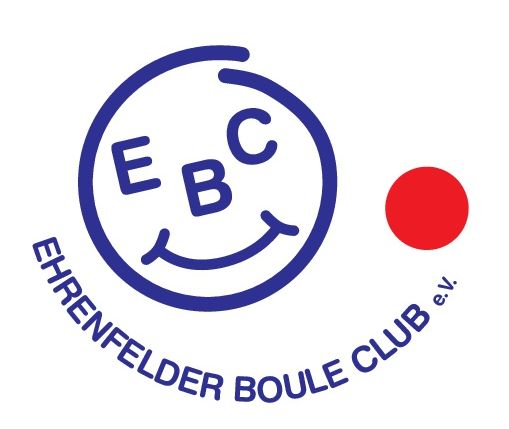 Aufnahmeantrag     Hiermit beantrage ich die Aufnahme in den Ehrenfelder Boule Club e. V. Mir ist bekannt, daß der Beitrag im Kalenderjahr zur Zeit 65,- € incl. Lizenz für Erwachsene, bzw. 36,- € ohne Lizenz und 15.- € für Kinder und Jugendliche beträgt und beim Beitritt sowie in den Folgejahren jeweils zum 1. Januar fällig ist. In Ausnahmefällen ist ein Sozialtarif von 30,- € mit, und 18,- € ohne Lizenz möglich. Die Vereinssatzung in ihrer derzeit gültigen Form erkenne ich an.Name*....................................................Geburtsdatum *........................Straße*.....................................................................................................PLZ*:.....................Wohnort*:.................................................................Telefon:..................................................................................................Arbeitsstelle :.........................................................................................Handy:....................................................................................................Fax - Nummer ( falls vorhanden ) :........................................................Email : ( falls vorhanden ) :....................................................................* Plichtfelder Bitte unbedingt ausfüllen.Ich möchte auf der allen EBC – Mitgliedern                                               Foto auf der Homepage:zugänglichen Telefonliste aufgeführt werden:   				ja        ja								              nein        nein                                                    Datum : ...........................				Unterschrift : ...................................................Bei Minderjährigen Unterschrift des gesetzlichen Vertreters :  .................................................................Konto für Mitgliedsbeiträge:Ehrenfelder Boule Club   IBAN; DE39 8306 5408 0004 7830 93      BIC: GENO DEF1 SLRBei Zahlungen bitte deutlich den Namen des Einzahlenden vermerken!